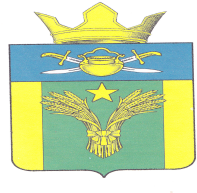 СОВЕТ НАРОДНЫХ ДЕПУТАТОВМАЙОРОВСКОГО СЕЛЬСКОГО ПОСЕЛЕНИЯКОТЕЛЬНИКОВСКОГО МУНИЦИПАЛЬНОГО РАЙОНАВОЛГОГРАДСКОЙ ОБЛАСТИЧЕТВЕРТОГО  СОЗЫВАРЕШЕНИЕ «21» апреля  2023 г.                                                                                № 7/12 «О внесении изменения в решение Совета народных депутатов Майоровского сельского поселения Котельниковского муниципального района Волгоградской области от 27.01. 2023  № 1/4  « Об утверждении Положения о бюджетном процессе в Майоровском сельском поселении Котельниковского муниципального района Волгоградской области»В соответствии с Бюджетным кодексом Российской Федерации, Федеральным законом от 06.10.2003 № 131-ФЗ "Об общих принципах организации местного самоуправления в Российской Федерации", руководствуясь Уставом Майоровского сельского поселения Котельниковского муниципального района Волгоградской области, Совет народных депутатов Майоровского сельского поселения Котельниковского муниципального района Волгоградской области РЕШИЛ:1. Внести в решение Совета народных депутатов Майоровского сельского поселения Котельниковского муниципального района Волгоградской области от 27.01. 2023  № 1/4  « Об утверждении Положения о бюджетном процессе в Майоровском сельском поселении Котельниковского муниципального района Волгоградской области» (далее – Положение) следующие изменения:1.1. В пункте 2 , п.п. 2.1. Положения:1) в абзаце пятом слова (соглашение от 01.10.2021г. № 8 о передаче полномочий по осуществлению внешнего муниципального финансового контроля) - исключить;2) в абзаце шестом слова (соглашение от 04 октября 2022 г. № 10/22 о передаче администрации Котельниковского муниципального района Волгоградской области части полномочий по формированию, исполнению бюджета Майоровского сельского поселения и контролю за исполнением бюджета) - исключить.1.2.  В пункте 4 , п.п. 4.6. , абзац четырнадцатый  Положения  - исключить.2. Настоящее решение вступает в силу с момента его официального опубликования.Глава Майоровского сельского поселения                                                                   А.В.Попов